Date:  July 28, 2023TO:	Sponsors of Family Day Care Home ProvidersRE:	Family Day Care Home CACFP Reimbursement Rates for 2023- 2024	Effective July 1, 2023- June 30, 2024The Oregon Department of Education Child Nutrition Programs (ODE CNP) announces the annual adjustment to the national average payment rates for meals served in day care homes and the administrative reimbursement rates for sponsors of the day care homes, effective July 1, 2023- June 30, 2024.Reimbursement Rates: (all amounts expressed in dollars or fractions of dollars)Administrative Reimbursement: (per home/per month)If you have questions concerning the reimbursement rates, please contact your assigned Child Nutrition Specialist.Sincerely,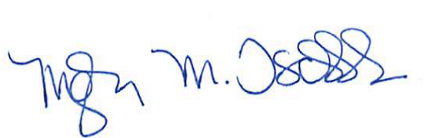 Meghan Tschida Manager, Community NutritionChild Nutrition ProgramsK:\~Memos\_CACFP\2023-2024\FDCH\FDCH Reimbursement Rates Memo-FY2023-2024.docxBreakfastBreakfastLunch & SupperLunch & SupperSupplement (snack)Supplement (snack)TIER 1TIER 2TIER 1TIER 2TIER 1TIER 2$1.65$0.59$3.12$1.88$0.93$0.25Initial 50 day care homes . . . . . . . . . . . . . $ 14251 – 200 day care homes . . . . . . . . . . . . $ 108201 – 1,000 day care homes . . . . . . . . . . $  85  Each home over 1,000  . . . . . . . . . . . . . . $  75